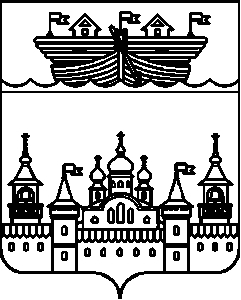  СЕЛЬСКИЙ СОВЕТ БЛАГОВЕЩЕНСКОГО СЕЛЬСОВЕТАВОСКРЕСЕНСКОГО МУНИЦИПАЛЬНОГО РАЙОНАНИЖЕГОРОДСКОЙ ОБЛАСТИРЕШЕНИЕ26 октября  2017 года		№ 40-аО присвоении классного чина и об установлении оклада за классный чин Смирновой Н.К.В соответствии с Федеральным законом от 06.10.2003 года № 131-ФЗ «Об общих принципах организации местного самоуправления в Российской Федерации», Законом Нижегородской области от 02.02.2015 года № 2-З «О внесении изменений в статьи 8.1 и 24.1 Закона Нижегородской области «О муниципальной службе в Нижегородской области», Уставом Благовещенского сельсовета Воскресенского муниципального района Нижегородской области, сельский Совет решил:1. Смирновой Надежде Константиновне – главе администрации Благовещенского сельсовета Воскресенского муниципального района Нижегородской области, замещающему должность главной группы должностей, присвоить без сдачи квалификационного экзамена классный чин – муниципальный советник 2 класса и установить оклад за классный чин в размере – 5219 рублей с 01.11.2017года.2.Главе местного самоуправление Жарковой О.К. внести соответствующие изменения в контракт с главой администрации Смирновой Н.К.3. Настоящее решение вступает в силу со дня его принятия. 4. Контроль за исполнением настоящего решения оставляю за собой.Глава местного самоуправления-  	                                       О.К.Жаркова   